Morse tapers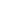 Dimensions in inches, angles in degree from centerJacobs’s tapersBrown & Sharpe tapersJarno tapersFree service provided by www.LatheCity.com taper angle large enddiametersmall end
diameterlengthtaper/
foottaper/
inch#01.49080.35610.25202.00.6246.0521#11.42870.47500.36902.13.5986.0499#21.43070.70000.57202.56.5994.0500#31.43770.93800.77803.19.6024.0502#41.48761.23101.02004.06.6233.0519#4-1/21.48941.50001.26604.50.6240.0520#51.50731.74801.47505.19.6315.0526#61.49332.49402.11607.25.6257.0521#71.48943.27002.750010.00.6240.0520taperanglelarge end diametersmall end
diameterlengthtaper/
foottaper/
inch#01.41170.25000.22840.44.5915.0493#12.20740.38400.33340.66.9251.0771#22.33500.55900.48760.88.9786.0816#2 Short2.33500.54880.48760.75.9786.0816#31.52510.81100.74611.22.6390.0532#41.50091.12401.03721.66.6289.0524#51.48011.41301.31611.88.6201.0517#61.48680.67600.62411.00.6229.0519#331.81840.62400.56051.00.7619.0635TaperAngle From CenterLarge EndSmall EndLengthTaper/
FootTaper/
Inch#11.19830.23920.20000.94.5020.0418#21.19830.29970.25001.19.5020.0418#31.19830.37530.31251.50.5020.0418#41.19920.42070.35001.69.5024.0419#51.19730.53880.45002.13.5016.0418#61.20130.59960.50002.38.5033.0419#71.19700.72010.60002.88.5015.0418#81.19590.89870.75003.56.5010.0418taperanglelarge end
diametersmall end
diameterlengthtaper/
foottaper/
inch#21.43210.25000.20001.00.6000.0500#31.43210.37500.30001.50.6000.0500#41.43210.50000.40002.00.6000.0500#51.43210.62500.50002.50.6000.0500#61.43210.75000.60003.00.6000.0500#71.43210.87500.70003.50.6000.0500#81.43211.00000.80004.00.6000.0500#91.43211.12500.90004.50.6000.0500#101.43211.25001.00005.00.6000.0500#111.43211.37501.10005.50.6000.0500#121.43211.50001.20006.00.6000.0500#131.43211.62501.30006.50.6000.0500#141.43211.75001.40007.00.6000.0500#151.43211.87501.50007.50.6000.0500#161.43212.00001.60008.00.6000.0500#171.43212.12501.70008.50.6000.0500#181.43212.25001.80009.00.6000.0500#191.43212.37501.90009.50.6000.0500#201.43212.50002.000010.00.6000.0500